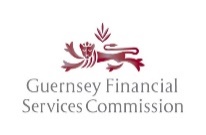 SECTION A:	REVISED BUSINESS PLANS1.	Please identify the current restricted activities (see Note 1) undertaken by the Licensee (see Note 2).  Please tick all relevant boxes:	Please identify the additional restricted activities (see Note 1) proposed to be undertaken by the Licensee (see Note 2).  Please tick all relevant boxes:2.	Please identify the proposed primary business to be carried on as a result this extension.  Please tick one box only:Please provide a 3 year business plan including an outline of the nature and scale of the proposed additional restricted activities, plans for the future development of that business and particulars of the arrangements for the management of that business.  The operational structure outlined in the business plan should include, inter alia, adequate operational policies and procedures, internal control procedures and appropriate oversight of the Licensee’s activities including management of the Licensee’s risk.  The operational structure should reflect the scope and degree of sophistication of the proposed additional restricted activities of the Licensee.  Any proposals to outsource functions should be set out, to include the functions to be outsourced, the service provider(s) who will undertake the functions together with details of the proposed oversight programme to be undertaken by the Licensee in order to comply with the Commission’s Guidance Note – Outsourcing of functions by entities licensed under The Protection of Investors (Bailiwick of Guernsey) Law, 2020.4.	Please attach a current staff “organogram” detailing directors, managers and all other staff and reporting lines within the Licensee, together with details of any changes, or confirm if this is by way of an administrator.SECTION B:	POLICIES, PROCEDURES AND CONTROLS 5.	Please supply a copy of the Licensee’s updated compliance manual and compliance monitoring programme, which should take into account the new restricted activities to be undertaken, or if the Licensee is administered and falls under 2.1(1)(d) of the Licensees (Capital Adequacy) Rules and Guidance, 2021, confirmation that the administrator’s procedures adequately cover the proposed new business.6.	Please supply a copy of the Licensee’s updated procedures for complying with Guernsey’s Anti-Money Laundering/Countering the Financing of Terrorism regime, which should take into account the new restricted activities to be undertaken, or if the Licensee is administered and falls under 2.1(1)(d) of the Licensees (Capital Adequacy) Rules and Guidance, 2021, confirmation that the administrator’s procedures adequately cover the proposed new business.SECTION D:	FINANCIAL RESOURCES REQUIREMENTThis section is only required to be completed by licensees who are extending their licence with a view to becoming a Designated Person of authorised or registered collective investment schemes under the Law; or are moving to a physical presence.7.	Please state the financial resources requirement (“FRR”) applicable to the Licensee and supply a copy of the calculations detailing how the Licensee meets their FRR: 8.	Please supply a copy of the Licensee’s updated professional indemnity insurance agreement.SECTION E:	APPLICATION AND DECLARATIONWe declare that the information given in and with this application is complete and correct to the best of our knowledge and belief and that we are aware of no other facts of which the Commission should be aware.  We undertake to inform the Commission promptly of any changes material to the application which occur before it has been determined.We are aware that it is an offence1 under Section 109(1) of the Financial Services Business (Enforcement Powers) (Bailiwick of Guernsey) Law, 2020 in connection with an application for a licence under the Law for a person to:Make a statement which he knows or which he has reasonable cause to believe to be false, deceptive or misleading in a material particular;
Dishonestly or otherwise, recklessly make a statement which is false, deceptive or misleading in a material particular;
Produce or furnish or cause or permit to be produced or furnished any information or document which he knows or has reasonable cause to believe to be false, deceptive or misleading in a material particular; or
Dishonestly or otherwise, recklessly produce or furnish or recklessly cause or permit to be produced or furnished any information or document which is false, deceptive or misleading in a material particular.(see Note 3)Note:The Data Protection (Bailiwick of Guernsey) Law, 2017For the purpose of the Data Protection (Bailiwick of Guernsey) Law, 2017 please note that any personal data provided to the Commission will be used by the Commission to discharge its regulatory activities and statutory functions. Further information, relating to the Commission’s Data Protection policy, can be located on the website at www.gfsc.gg/data-protectionNOTESNote 1:	“Restricted activities” are those described in Schedule 2 to the Law.Note 2:	Where a restricted activity is undertaken in connection with a closed-ended or open-ended collective investment scheme tick category 1.  Where a restricted activity is undertaken in connection with any other controlled investment (see Schedule 1 to the Law) tick category 2.  Note 3:	This application form must be signed by two individuals from the Licensee.1 Section 112(3) provides that any person who is guilty of an offence as stated shall be liable:(a)    on summary conviction, to imprisonment for a term not exceeding six months or to a fine not exceeding twice level 5 on the uniform scale, or to both;(b)    on conviction on indictment, to imprisonment for a term not exceeding two years, or to a fine, or to both.Date receivedFor official usethe protection of investors (bailiwick of Guernsey) law, 2020  (“the law”)Application for a licence extensionfull name of licensee:  (Please write in title case)In considering this application, the Commission will have regard to the Minimum Criteria For Licensing, as set out in Schedule 4 to the Law.Please complete all sections fully.  If you are completing the Microsoft Word version of this form from the Commission’s website, the boxes will expand, as required, for your answer.  If you are completing this form by hand, please use block letters throughout.Please send the completed form, supporting documents to:Investment, Fiduciary and Pension Division	 Guernsey Financial Services Commission	Telephone: (01481) 712706Glategny Court	International dialling code: 44 1481Glategny Esplanade	E-mail: ifpd@gfsc.ggSt Peter Port	Internet: http://www.gfsc.ggGuernsey, GY1 3HQCategory 1Category 2Category 1Category 2PromotionManagementSubscriptionAdministrationRegistrationAdvisingDealingCustodyCategory 1Category 2Category 1Category 2PromotionManagementSubscriptionAdministrationRegistrationAdvisingDealingCustodyOpen-Ended Designated ManagerManager - Non-Guernsey Closed-Ended FundsClosed-Ended Designated ManagerInvestment Manager – Guernsey FundsNon-Guernsey AdministratorInvestment Manager – Non-Guernsey C/E FundsOpen-Ended AdministratorInvestment Adviser – Guernsey FundsOpen-Ended Sub-AdministratorNon-Guernsey AdviserClosed-Ended Fund AdministratorInvestment Adviser – Non-Guernsey C/E FundsAdministrator Non-Guernsey Closed-Ended FundsInvestment Adviser – Private ClientsOpen-Ended CustodianInvestment Manager – Private ClientsClosed-Ended CustodianInsurance IntermediaryClosed-Ended TrusteeIntermediary – Private ClientsCustodian – Private ClientsBrokerCustodian - Non-Guernsey Closed-Ended FundsStock ExchangeOpen-Ended ManagerRegistrarClosed-Ended ManagerDistributerNon-Guernsey ManagerIf other, please provide detailsAttached:Yes   Attached:Yes   or by way of an administrator:	Attached:Yes   or by way of an administrator:Attached:Yes   or by way of an administrator:Attached:Yes   Name of first signatory:	Name of first signatory:	Position:Signature:Name in block capitals:Date:Name of second signatory:	Name of second signatory:	Position:Signature:Name in block capitals:Date: